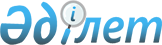 Бәйтерек ауданы бойынша 2020 жылға мектепке дейінгі тәрбие мен оқытуға мемлекеттік білім беру тапсырысын, ата-ана төлемақысының мөлшерін бекіту туралыБатыс Қазақстан облысы Бәйтерек ауданы әкімдігінің 2020 жылғы 5 қазандағы № 478 қаулысы. Батыс Қазақстан облысының Әділет департаментінде 2020 жылғы 7 қазанда № 6412 болып тіркелді
      Қазақстан Республикасының 2001 жылғы 23 қаңтардағы "Қазақстан Республикасындағы жергілікті мемлекеттік басқару және өзін-өзі басқару туралы" Заңын, Қазақстан Республикасының 2007 жылғы 27 шілдедегі "Білім туралы" Заңын басшылыққа алып, аудан әкімдігі ҚАУЛЫ ЕТЕДІ:
      1. Қосымшаға сәйкес Бәйтерек ауданы бойынша 2020 жылға мектепке дейінгі тәрбие мен оқытуға мемлекеттік білім беру тапсырысы, ата-ана төлемақысының мөлшері бекітілсін.
      2. Зеленов ауданы әкімдігінің 2018 жылғы 28 наурыздағы № 209 "Зеленов ауданы бойынша 2018 жылға мектепке дейінгі тәрбие мен оқытуға мемлекеттік білім беру тапсырысын, ата-ана төлемақысының мөлшерін бекіту туралы" (Нормативтік құқықтық актілерді мемлекеттік тіркеу тізілімінде №5141 тіркелген, 2018 жылы 20 сәуірде Қазақстан Республикасы нормативтік құқықтық актілерінің эталондық бақылау банкінде жарияланған) қаулысының күші жойылды деп танылсын.
      3. Бәйтерек ауданы әкімі аппаратының басшысының міндеттін атқарушы (Н.Конашев) осы қаулының әділет органдарында мемлекеттік тіркелуін қамтамасыз етсін.
      4. Осы қаулының орындалуын бақылау аудан әкімінің орынбасары Е.Бисакаевқа жүктелсін.
      5. Осы қаулы алғашқы ресми жарияланған күнінен бастап қолданысқа енгізіледі. 2020 жылға мектепке дейінгі тәрбие мен оқытуға мемлекеттік білім беру тапсырысын, ата –ана төлемақысының мөлшері
					© 2012. Қазақстан Республикасы Әділет министрлігінің «Қазақстан Республикасының Заңнама және құқықтық ақпарат институты» ШЖҚ РМК
				
      Аудан әкімі

М. Токжанов
Бәйтерек аудан әкімдігінің
2020 жылғы 5 қазандағы № 478
қаулысына қосымша
Р/с

№
Мектепке дейінгі тәрбие және оқыту ұйымдарының әкімшілік-аумақтық орналасуы
Мектепке дейінгі тәрбие және оқыту ұйымдарының атауы
Мектепке дейінгі тәрбие және оқыту ұйымдарының тәрбиеленушілер саны
Ай сайын 1 тәрбиеленушіге мемлекеттік білім беру тапсырыс(теңге)
Мектепке дейінгі ұйымдарда ата-ана төлемақысының мөлшері (теңге)
Мектепке дейінгі ұйымдарда ата-ана төлемақысының мөлшері (теңге)
Р/с

№
Мектепке дейінгі тәрбие және оқыту ұйымдарының әкімшілік-аумақтық орналасуы
Мектепке дейінгі тәрбие және оқыту ұйымдарының атауы
Мектепке дейінгі тәрбие және оқыту ұйымдарының тәрбиеленушілер саны
Ай сайын 1 тәрбиеленушіге мемлекеттік білім беру тапсырыс(теңге)
3 жасқа дейін (көп емес)
3 жастан 6 жасқа дейін теңге (көп емес)
Балабақша (жергілікті бюджет)
Балабақша (жергілікті бюджет)
Балабақша (жергілікті бюджет)
Балабақша (жергілікті бюджет)
Балабақша (жергілікті бюджет)
Балабақша (жергілікті бюджет)
Балабақша (жергілікті бюджет)
1.
Дариян ауылы
"Дариян ауылындағы Бәйтерек ауданының білім беру бөлімінің "Жұлдыз-ай" бөбекжайы" мемлекеттік коммуналдық қазыналық кәсіпорны
140
36318
10292
12590
2.
Макаров ауылы
Бәйтерек ауданының Макаров ауылындағы "Айгөлек" балабақшасы" мемлекеттік коммуналдық қазыналық кәсіпорны
18
87444
10292
12590
3.
Махамбет ауылы
Махамбет ауылындағы Бәйтерек ауданының білім беру бөлімінің "Ақ Бота" балабақшасы" мемлекеттік коммуналдық қазыналық кәсіпорны
25
61190
10292
12590
4.
Новенький ауылы
"Новенький ауылы Бәйтерек ауданының білім беру бөлімінің "Бүлдіршін" бөбекжайы" мемлекеттік коммуналдық қазыналық кәсіпорны
95
35480
10292
12590
5.
Переметный ауылы 
"Переметный ауылындағы Бәйтерек ауданының білім беру бөлімі "Еркемай" бөбекжайы" мемлекеттік коммуналдық қазыналық кәсіпорны 
141
36803
10292
12590
6.
Трекин ауылы
"Трекин ауылындағы Бәйтерек ауданының білім беру бөлімі "Балдырған" балабақшасы" мемлекеттік коммуналдық қазыналық кәсіпорны
75
37178
10292
12590
7.
Шалғай ауылы
"Бәйтерек ауданының Шалғай ауылындағы "Балапан" балабақшасы" мемлекеттік коммуналдық қазыналық кәсіпорны 
18
96213
10292
12590
8.
Щапов ауылы
"Щапов ауылындағы Бәйтерек ауданының білім беру бөлімі "Бөбек" бөбекжайы" мемлекеттік коммуналдық қазыналық кәсіпорны 
76
40593
10292
12590
"Мектеп-балабақша" кешені" (жергілікті бюджет)
"Мектеп-балабақша" кешені" (жергілікті бюджет)
"Мектеп-балабақша" кешені" (жергілікті бюджет)
"Мектеп-балабақша" кешені" (жергілікті бюджет)
"Мектеп-балабақша" кешені" (жергілікті бюджет)
"Мектеп-балабақша" кешені" (жергілікті бюджет)
"Мектеп-балабақша" кешені" (жергілікті бюджет)
9.
Белес ауылы
"Бәйтерек ауданының білім беру бөлімі Белес жалпы орта білім беретін "мектеп-балабақша" кешені" коммуналдық мемлекеттік мекемесі
50
30873
___
12590
10.
Көшім ауылы
"Бәйтерек ауданының білім беру бөлімі Көшім жалпы орта білім беретін мектеп-балабақша" кешені" коммуналдық мемлекеттік мекемесі
46
34355
10292
12590
11.
Мичурин ауылы
"Бәйтерек ауданының білім беру бөлімі Мичурин жалпы орта білім беретін "мектеп-балабақша" кешені" коммуналдық мемлекеттік мекемесі
50
26012
___
12590
12.
Погодаев ауылы
"Бәйтерек ауданының білім беру бөлімі Қасым Ахмиров атындағы жалпы орта білім беретін "мектеп- балабақша" кешені" коммуналдық мемлекеттік мекемесі
18
41722
10292
12590
13.
Рубежин ауылы
"Бәйтерек ауданының білім беру бөлімі Рубежин жалпы орта білім беретін "мектеп-балабақша" кешені" коммуналдық мемлекеттік мекемесі
25
33187
10292
12590
14.
Асан ауылы
"Бәйтерек ауданының білім беру бөлімі Асан жалпы орта білім беретін "мектеп-балабақша" кешені" коммуналдық мемлекеттік мекемесі
25
28067
___
12590
15.
Үлкен Шаған ауылы
"Бәйтерек ауданының білім беру бөлімі Үлкен Шаған жалпы орта білім беретін "мектеп-балабақша" кешені" коммуналдық мемлекеттік мекемесі
50
20735
___
12590
16.
Егіндібұлақ ауылы
"Бәйтерек ауданының білім беру бөлімі Егіндібұлақ жалпы орта білім беретін "мектеп-балабақша" кешені" коммуналдық мемлекеттік мекемесі
10
67983
10292
12590
17.
Махамбет ауылы
"Бәйтерек ауданының білім беру бөлімі Махамбет жалпы орта білім беретін "мектеп-балабақша" кешені" коммуналдық мемлекеттік мекемесі
50
23267
10292
12590
18.
Өркен ауылы
"Бәйтерек ауданының білім беру бөлімі Өркен жалпы орта білім беретін "мектеп-балабақша" кешені" коммуналдық мемлекеттік мекемесі
15
43728
10292
12590
19.
Сұлу көл ауылы
"Бәйтерек ауданының білім беру бөлімі Сұлу көл жалпы білім беретін негізгі "мектеп-балабақша" кешені" коммуналдық мемлекеттік мекемесі
12
55438
10292
12590
20.
Чеботарев ауылы
"Бәйтерек ауданының білім беру бөлімі Чеботарев жалпы негізгі білім беретін "мектеп-балабақша" кешені" коммуналдық мемлекеттік мекемесі
12
57521
10292
12590
21.
Январцев ауылы
"Бәйтерек ауданының білім беру бөлімі Январцев жалпы орта білім беретін "мектеп-балабақша" кешені" коммуналдық мемлекеттік мекемесі
40
26956
10292
12590
Мектеп жанындағы жарты күндік шағын орталықтар (жергілікті бюджет)
Мектеп жанындағы жарты күндік шағын орталықтар (жергілікті бюджет)
Мектеп жанындағы жарты күндік шағын орталықтар (жергілікті бюджет)
Мектеп жанындағы жарты күндік шағын орталықтар (жергілікті бюджет)
Мектеп жанындағы жарты күндік шағын орталықтар (жергілікті бюджет)
Мектеп жанындағы жарты күндік шағын орталықтар (жергілікті бюджет)
Мектеп жанындағы жарты күндік шағын орталықтар (жергілікті бюджет)
22.
Достық ауылы
"Бәйтерек ауданының білім беру бөлімі Достык жалпы орта білім беретін мектебі" коммуналдық мемлекеттік мекемесі
40
10219
___
___
23.
Железнов ауылы
"Бәйтерек ауданының білім беру бөлімі Ульянов жалпы орта білім беретін мектебі" коммуналдық мемлекеттік мекемесі
8
27781
___
___
24.
Зеленый ауылы
"Бәйтерек ауданының білім беру бөлімі Зеленов жалпы орта білім беретін мектебі" коммуналдық мемлекеттік мекемесі
30
13367
___
___
25.
Калинин ауылы
"Бәйтерек ауданының білім беру бөлімі Камен жалпы орта білім беретін мектебі" коммуналдық мемлекеттік мекемесі
10
22225
___
____
26.
Кирсанов ауылы
"Бәйтерек ауданының білім беру бөлімі Кирсанов жалпы білім беретін негізгі мектебі" коммуналдық мемлекеттік мекемесі
7
23810
___
___
27.
Новенький ауылы
"Бәйтерек ауданының білім беру бөлімі Новенький жалпы орта білім беретін мектебі" коммуналдық мемлекеттік мекемесі
15
10283
___
___
28.
Озерный ауылы
"Бәйтерек ауданының білім беру бөлімі Киров жалпы білім беретін негізгі мектебі" коммуналдық мемлекеттік мекемесі
17
14368
___
___
29.
Садовый ауылы
"Бәйтерек ауданының білім беру бөлімі Пригород жалпы білім беретін бастауыш мектебі" коммуналдық мемлекеттік мекемесі
13
15904
___
___
30.
Раздольный ауылы
"Бәйтерек ауданының білім беру бөлімі Раздольный жалпы орта білім беретін мектебі" коммуналдық мемлекеттік мекемесі
16
15281
___
___
31.
Жаңатаң ауылы
"Бәйтерек ауданының білім беру бөлімі Жаңатаң жалпы білім беретін бастауыш мектебі" коммуналдық мемлекеттік мекемесі
5
30667
___
___
32.
Новенький ауылы
"Бәйтерек ауданының білім беру бөлімі Новенький жалпы орта білім беретін мектебі" коммуналдық мемлекеттік мекемесі
15
15483
___
___
33.
Павлов ауылы
"Бәйтерек ауданының білім беру бөлімі Павлов жалпы білім беретін бастауыш мектебі" коммуналдық мемлекеттік мекемесі
6
25667
___
___
34.
Переметный ауылы
"Бәйтерек ауданының білім беру бөлімі Переметный жалпы орта білім беретін мектебі" коммуналдық мемлекеттік мекемесі
32
10151
___
___
35.
Янайкин ауылы
"Бәйтерек ауданының білім беру бөлімі Батурин жалпы орта білім беретін мектебі" коммуналдық мемлекеттік мекемесі
30
9625
___
___
36.
Үлкен Шаған ауылы
"Бәйтерек ауданының білім беру бөлімі Үлкен Шаған жалпы орта білім беретін "мектеп-балабақша" кешені" коммуналдық мемлекеттік мекемесі
25
5360
___
___
37.
Көшім ауылы
"Бәйтерек ауданының білім беру бөлімі Көшім жалпы орта білім беретін мектеп-балабақша" кешені" коммуналдық мемлекеттік мекемесі
7
19488
___
___
38.
Переметный ауылы
"Бәйтерек ауданының білім беру бөлімі Қасым Аманжолов атындағы жалпы орта білім беретін мектебі" коммуналдық мемлекеттік мекемесі
18
8375
___
___
39.
Дариян ауылы
"Бәйтерек ауданының білім беру бөлімі Дариян жалпы орта білім беретін мектебі" коммуналдық мемлекеттік мекемесі
32
10490
___
___
40.
Чувашин ауылы
"Бәйтерек ауданының білім беру бөлімі Чувашка жалпы орта білім беретін мектебі" коммуналдық мемлекеттік мекемесі
16
9688
___
___
41.
Рубежин ауылы
"Бәйтерек ауданының білім беру бөлімі Рубежин жалпы орта білім беретін "мектеп-балабақша" кешені" коммуналдық мемлекеттік мекемесі
14
11440
___
___
42.
Озерный ауылы
"Бәйтерек ауданының білім беру бөлімі Озерный жалпы білім беретін негізгі мектебі" коммуналдық мемлекеттік мекемесі
15
9767
___
___
43.
Факел ауылы
"Бәйтерек ауданының білім беру бөлімі Подхоз жалпы білім беретін негізгі мектебі" коммуналдық мемлекеттік мекемесі
12
11444
___
___
44.
Қаражар ауылы
"Бәйтерек ауданының білім беру бөлімі Қаражар жалпы білім беретін бастауыш мектебі" коммуналдық мемлекеттік мекемесі
8
16854
___
___
45.
Котельников ауылы
"Бәйтерек ауданының білім беру бөлімі Краснов № 3 жалпы білім беретін бастауыш мектебі" коммуналдық мемлекеттік мекемесі
6
23972
___
___
46.
Жайық ауылы
"Бәйтерек ауданының білім беру бөлімі Жайық жалпы білім беретін бастауыш мектебі" коммуналдық мемлекеттік мекемесі
8
20469
___
___
Дербес балабақша (жергілікті бюджет)
Дербес балабақша (жергілікті бюджет)
Дербес балабақша (жергілікті бюджет)
Дербес балабақша (жергілікті бюджет)
Дербес балабақша (жергілікті бюджет)
Дербес балабақша (жергілікті бюджет)
Дербес балабақша (жергілікті бюджет)
47.
Мичурин ауылы
"Жана толқын Орал" Жауапкершілігі шектеулі серіктестігі, "№3 Анфиса" бөбекжайы
39
31677
15000
15000
48.
Трекин ауылы
Жеке кәсіпкер "Султанова Айнур Армановна", Күншуақ+" балабақшасы
60
31677
15000
15000
49.
Переметный ауылы 
"Гульнафис" Жауапкершілігі шектеулі серіктестігі, "Ақбота" балабақшасы
84
31677
12000
12000
50.
Достық ауылы
Жеке кәсіпкер "Султанова Айнур Армановна" Күншуақ-3 балабақшасы
60
31677
15000
15000
51.
Дариян ауылы
Жеке кәсіпкер "Ара Майя", "Ара Майя" балабақшасы
51
31677
15000
15000
52.
Асан ауылы
"NRG Service" Жауапкершілігі шектеулі серіктестігі, "Baby Land" балабақшасы
17
31677
15000
15000